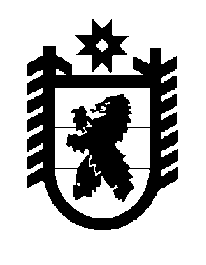 Российская Федерация Республика Карелия    ПРАВИТЕЛЬСТВО РЕСПУБЛИКИ КАРЕЛИЯРАСПОРЯЖЕНИЕ                                от  8 декабря 2017 года № 691р-Пг. Петрозаводск Внести в состав Совета по защите прав потребителей при Правительстве Республики Карелия (далее – Совет), утвержденный распоряжением Правительства Республики Карелия от 25 марта 2011 года № 115р-П (Собрание законодательства Республики Карелия, 2011, № 3,                ст. 360; № 6, ст. 898; № 10, ст. 1690; 2012, № 6, ст. 1188; № 8, ст. 1485; № 10, ст. 1888; 2013, № 1, ст. 98; № 12, ст. 2378; 2014, № 5, ст. 844; 2015, № 2,             ст. 272; № 4, ст. 719; 2016, № 3, ст. 614; № 9, ст. 1958; № 12, ст. 2705), 
с изменениями, внесенными распоряжением Правительства Республики Карелия от 23 марта 2017 года № 157р-П, следующие изменения:1) включить в состав Совета следующих лиц:Родионов Д.А. – исполняющий обязанности заместителя Премьер-министра Правительства Республики Карелия по вопросам экономики, председатель Совета;Свидская Я.С. – заместитель Министра экономического развития и промышленности Республики Карелия, заместитель председателя Совета; Грейсман А.Е. – начальник отдела Министерства культуры Республики Карелия;Спиркова В.П. – заместитель  начальника управления – государственный жилищный инспектор Государственного комитета Республики Карелия по строительному, жилищному и дорожному надзору;Тягло Т.И. – заместитель Председателя Государственного комитета Республики Карелия по ценам и тарифам;Фомин Д.С. – главный экономист Отделения – Национального банка по Республике Карелия Северо-Западного главного управления Центрального банка Российской Федерации (по согласованию);2) указать новые должности следующих лиц:Волошина С.В. – консультант Министерства экономического развития и промышленности Республики Карелия, ответственный  секретарь Совета;Палкина О.В. – начальник управления – начальник отдела Министерства сельского и рыбного хозяйства Республики Карелия;3) исключить из состава Совета Аксененкову Л.А., Баскина В.А., Жирнеля Е.В., Ишукову Е.В., Копосову М.С., Савицкую А.Ф., 
Сибирякова К.Н., Цымерман Е.А.
           Глава Республики Карелия                                                              А.О. Парфенчиков